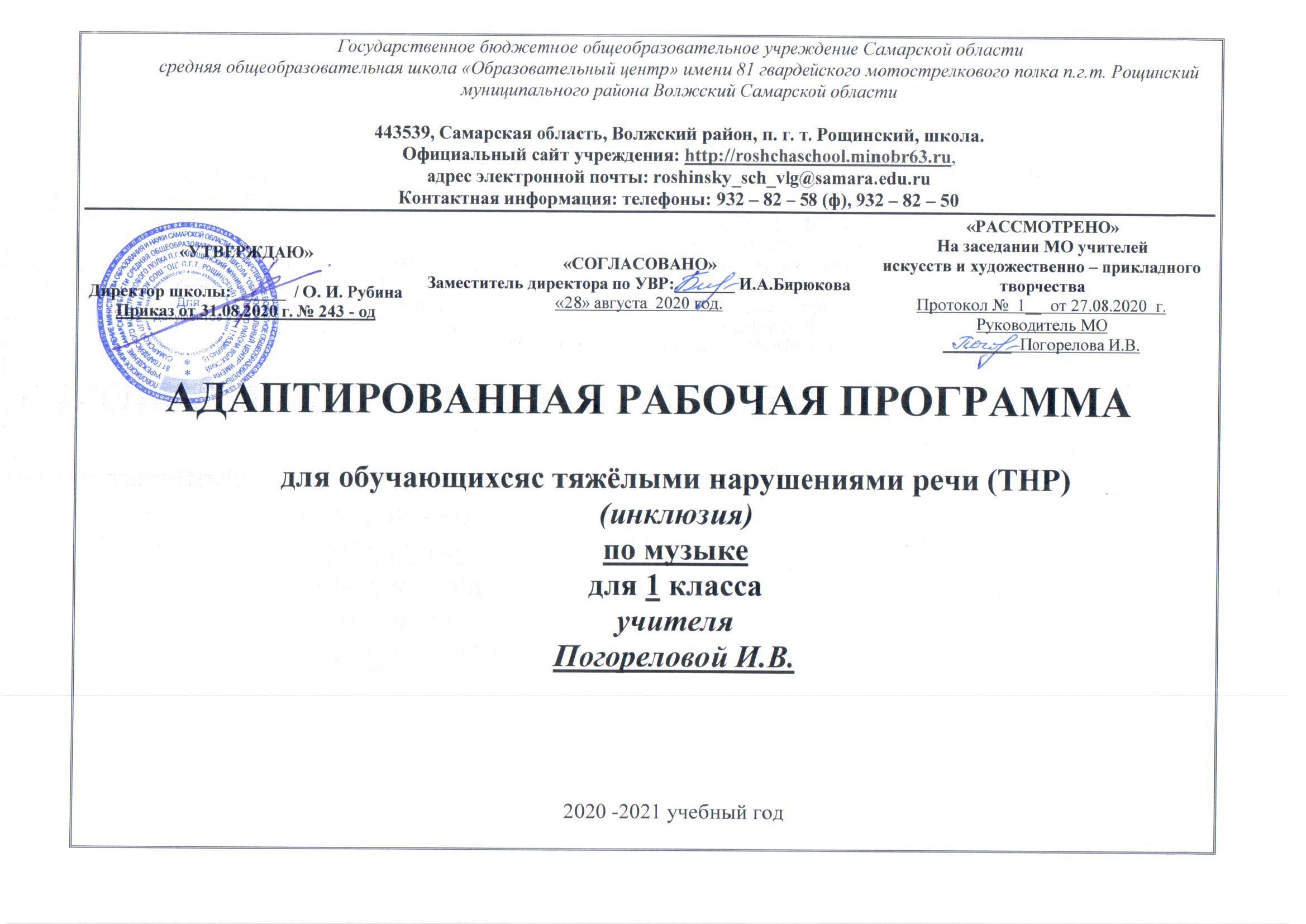 Пояснительная записка.Рабочая программа разработана на основе Федерального государственного образовательного стандарта начального общего образования обучающихся с ОВЗ ( утверждён приказом МИНОБРНАУКИ России №1598 от 19.12.2014 г.) , АООП НОО обучающихся с ТНР (вариант 5.2), Федерального государственного образовательного стандарта начального общего образования, планируемых результатов начального общего образования, Примерной программы по музыке (Примерные программы начального общего образования. Ч.1. – М.: Просвещение, 2011).Обучение ведется по УМК: Критская Е.Д., Сергеева Г.П., Шмагина Т.С. «Музыка 1-4 классы»: Учебник для учащихся 1-4 классов, М., Просвещение, 2012;Рабочая тетрадь для учащихся 1- 4 классов, М., Просвещение, 2014 г.Программа конкретизирует содержание предметных тем образовательного стандарта, дает распределение учебных часов по разделам курса и последовательность изучения тем и разделов учебного предмета с учетом межпредметных и внутрипредметных связей, логики учебного процесса, возрастных особенностей учащихся.Основными задачами обучения музыке обучающихся с ТНР являются:-формирование первоначальных представлений о роли музыки в жизни человека, ее роли в духовно-нравственном развитии человека;-формирование основ музыкальной культуры, развитие художественного вкуса и интереса к музыкальному искусству и музыкальной деятельности;-формирование умений воспринимать музыку и выражать свое отношение к музыкальному произведению;-развитие способностей к художественно-образному, эмоционально-целостному восприятию произведений музыкального искусства;-развитие звуковысотного, тембрового и динамического слуха, дыхания, способности к свободной голосоподаче и голосоведению;-создание благоприятных предпосылок для коррекции просодических нарушений (восприятие и осознание темпо-ритмических, звуковысотных, динамических изменений в музыкальных произведениях) и овладение обучающимися комплексом просодических средств, необходимых для реализации эмоционально-экспрессивной функции интонации;-развитие слухового внимания, координации между дыханием и голосом;-формирование и охрана детского голоса с учетом психофизиологического и речевого развития обучающихся;-закрепление сформированной (на логопедических занятиях) артикуляции звуков.Задачи коррекционной работы с детьми с тяжелыми нарушениями речи:нормализация двигательных функций, коррекция речевых нарушений;повышение культурного уровня детей;воспитание эстетического чувства;формирования навыков пения и слушания музыки;развитие слухового внимания и памяти, темпа и ритма дыхания и речи, фонематического восприятия.Стратегия целенаправленной организации и планомерного формирования музыкальной учебной деятельности способствует личностному развитию учащихся: реализации творческого потенциала, готовности выражать свое отношение к искусству; формированию ценностно-смысловых ориентаций и духовно-нравственных оснований; становлению самосознания, позитивной самооценки и самоуважения, жизненного оптимизма.Приобщение к шедеврам мировой музыкальной культуры — народному и профессиональному музыкальному творчеству — направлено на формирование целостной художественной картины мира, воспитание патриотических чувств, толерантных взаимоотношений в поликультурном обществе, активизацию творческого мышления, продуктивного воображения, рефлексии, что в целом способствует познавательному и социальному развитию растущего человека.Художественная эмпатия, эмоционально-эстетический отклик на музыку обеспечивают коммуникативное развитие: формируют умение слушать, способность встать на позицию другого человека, вести диалог, участвовать в обсуждении значимых для человека явлений жизни и искусства, продуктивно сотрудничать со сверстниками и взрослыми. Личностное, социальное, познавательное, коммуникативное развитие учащихся обусловливается характером организации их музыкально-учебной, художественно-творческой деятельности и предопределяет решение основных педагогических задач.Специфика музыкального образования в начальной школе состоит в формировании целостного представления о музыке, ее истоках и образной природе, многообразии форм и жанров. В основе программы — отечественное и зарубежное классическое музыкальное наследие, духовная (церковная) и современная музыка, народное музыкальное и поэтическое творчество.Содержание программы "Музыка" обеспечивает возможность разностороннего развития учащихся через наблюдение, восприятие музыки и размышление о ней; воплощение музыкальных образов при создании театрализованных и музыкально-пластических композиций; разучивание и исполнение вокально-хоровых произведений; игру на элементарных детских музыкальных инструментах (в том числе электронных); импровизацию в разнообразных видах музыкально-твореской деятельности. Учащиеся знакомятся с различными видами музыки (вокальная, нструментальная; сольная, хоровая, оркестровая) и основными средствами музыкальной выразительности (мелодия, ритм, темп, динамика, тембр, лад). Обучающиеся получают представление о музыкальной жизни страны, государственной музыкальной символике, музыкальных традициях родного края; о народной и профессиональной музыке, музыкальном фольклоре народов России и мира, народных музыкальных традициях родного края, сочинениях профессиональных композиторов.В ходе обучения у школьников формируется личностно окрашенное эмоционально-образное восприятие музыки, разной по характеру, содержанию, средствам музыкальной выразительности; осуществляется знакомство с произведениями выдающихся представителей отечественной и зарубежной музыкальной классики (М. И. Глинка, П. И. Чайковский, Н. А. Римский-Корсаков, С. В. Рахманинов, С. С. Прокофьев, Г. В. Свиридов, Р. К. Щедрин, И.-С. Бах, В.-А. Моцарт, Л. Бетховен, Ф. Шопен, Р. Шуман, Э. Григ), сочинениями со временных композиторов для детей.Школьники учатся слышать музыкальные и речевые интонации, понимать значение песенности, танцевальности, маршевости, выразительные и изобразительные особенности музыки; знакомятся с элементами нотной грамоты, музыкальными инструментами, различными составами оркестров (народных инструментов, симфонический, духовой), певческими голосами (детские, женские, мужские), хорами (детский, женский, мужской, смешанный).Слушание музыки является важным элементом музыкально-эстетического воспитания детей. Оно способствует восприятию и пониманию музыки во всем богатстве ее форм и жанров, расширяет музыкальный кругозор, развивает музыкальное мышление, обогащает внутренний мир ребенка, воспитывает у учащихся музыкальную культуру как часть духовной культуры.Слушание музыки является важным средством воспитания музыкального слуха, что создает благоприятные предпосылки для коррекции просодических нарушений (восприятие и осознание темпо-ритмических, звуковысотных, динамических изменений в музыкальных произведениях обеспечивает овладение обучающимися комплексом просодических средств, необходимых для реализации эмоционально-экспрессивной функции интонации).Восприятие музыки во многом зависит от установки, которая дается педагогом перед слушанием музыки. После прослушивания музыкального произведения следует перейти к его анализу Анализ при активном участии учеников, привлекая внимание к средствам музыкальной выразительности (темп, динамика, регистр, характер мелодии, состав исполнителей, форма произведения).В процессе осуществления этого вида деятельности следует применять разнообразные учебные пособия и технические средства обучения, что обеспечивает возможность разнообразить слуховые впечатления от звучания симфонического оркестра, инструментальной и вокально-хоровой музыки.Слушание музыки обогащает опыт эмоционально-образного восприятия музыки различной по содержанию, характеру и средствам музыкальной выразительности.Школьники овладевают вокально-хоровыми умениями и навыками, самостоятельно осуществляют поиск исполнительских средств выразительности для воплощения музыкальных образов в процессе разучивания и исполнения произведений, вокальных и хоровых импровизаций, приобретают навык самовыражения в пении с сопровождением и без сопровождения, одноголосном и с элементами двухголосия, с ориентацией на нотную запись. В процессе коллективного музицирования на элементарных детских музыкальных инструментах идет накопление опыта творческой деятельности: дети участвуют в исполнении произведений, импровизируют, пытаются сочинять ритмический аккомпанемент, подбирать мелодию по слуху.Пение имеет большое коррекционное значение для обучающихся с ТНР. Развивая вокально-хоровые навыки, необходимо учитывать, что у большинства обучающихся с ТНР имеется недостаточность слухового внимания, координации между дыханием и голосом. Обучение пению начинается с правильной певческой установки: сидеть (или стоять) прямо, ненапряженно, слегка отведя плечи назад.Это необходимо для развития фонационного дыхания и формирования детского певческого голоса. Фонационное дыхание должно быть свободным, ровным, глубоким - это необходимо для развития мягкого, красивого вокального звучания голоса.Важной задачей является формирование и охрана детского голоса. При подборе песен для обучающихся с ТНР учитывается характер нарушений психофизиологического и речевого развития детей, что обусловливает отбор вокального и речевого материала.Усложнение в обучении пению идет постепенно, с соблюдением последовательности в выборе песен и упражнений. Специальные вокальные упражнения - распевания должны соответствовать определенным певческим и коррекционным задачам, обеспечивая координированную работу дыхательной и голосовой мускулатуры, свободную голосоподачу и голосоведение, закрепление сформированной (на логопедических занятиях) артикуляции звуков.Работа по обучению пению включает в себя несколько этапов. После беседы и исполнения песни проводится разбор текста. Затем отхлопывается ритмический рисунок песни с одновременным проговариванием текста. Мелодическое разучивание песни может начинаться как с запева, так и с припева; при этом учитель жестом помогает исполнению трудных музыкальных фраз и отдельных слов.Развивая у детей сознательное и эмоциональное отношение к содержанию песни, учитель приучает их к художественной выразительности в пении, воспитывает музыкальный вкус.Обучение пению обеспечивает самовыражение ребенка в пении, освоение вокально-хоровых умений и навыков для передачи музыкально-исполнительского замысла, импровизации.Обучающиеся получают представление о музыкально-пластическом движении, учатся выражать характер музыки и особенности ее развития пластическими средствами осваивают коллективные формы деятельности при создании музыкально- пластических композиций и импровизаций, в том числе танцевальных. Реализация данного вида деятельности способствует формированию общих представлений о пластических средствах выразительности, развитию индивидуально-личностного выражения образного содержания музыки через пластику, созданию коллективных музыкально-пластических композиций, танцевальных импровизаций. Учащиеся участвуют в театрализованных формах игровой музыкально-творческой учебной деятельности, а также имеют возможность выражать образное содержание музыкального произведения средствами изобразительного искусства (например, рисунки, эскизы декораций, костюмов и др.).В ходе обучения музыке школьники приобретают навыки коллективной музыкально-творческой деятельности (хоровое и ансамблевое пение, музицирование на элементарных музыкальных инструментах, инсценирование песен и танцев, музыкально-пластические композиции, танцевальные импровизации), учатся действовать самостоятельно при выполнении учебных и творческих задач.Образовательные, развивающие и воспитательные задачи при обучении музыке решаются целостно. Учитель самостоятельно осуществляет выбор методов обучения, придавая особое значение сбалансированному сочетанию традиционных и инновационных технологий, в том числе информационных и коммуникационных.Ценностные ориентиры. Музыка как учебный предмет в начальной школе имеет большое значение в решении задач не только обучения, но и воспитания. Ценностные ориентиры содержания образования на ступени начального общего образования сформулированы в Стандарте и Образовательной программе. К ним относятся: формирование основ гражданской идентичности личности на базе воспитания чувства сопричастности и гордости за свою Родину, народ и историю, осознания ответственности человека за благосостояние общества; восприятия мира как единого и целостного при разнообразии культур, национальностей, религий; формирование психологических условий развития общения, сотрудничества на основе доброжелательности, доверия и внимания к людям, готовности к сотрудничеству и дружбе, оказанию помощи тем, кто в ней нуждается; развитие ценностно-смысловой сферы личности на основе общечеловеческих принципов нравственности и гуманизма; развитие умения учиться как первого шага к самообразованию и самовоспитанию, а именно: развитие широких познавательных интересов, инициативы и любознательности, мотивов познания и творчества; формирование умения учиться и способности организации своей деятельности; -развитие самостоятельности, инициативы и ответственности личности как условия ее самоактуализации.Психолого- педагогическая характеристика обучающихся с ТНР.Дети с тяжелыми нарушениями речи — это особая категория детей с отклонениями в развитии, у которых сохранен слух, первично не нарушен интеллект, но наблюдается различной степени речевая дисфункция, влияющая на становление психики.Речевые нарушения могут затрагивать различные компоненты речи: звукопроизношение (снижение внятности речи, дефекты звуков), фонематический слух (недостаточное овладение звуковым составом слова), лексико-грамматический строй (бедность словарного запаса, неумение согласовывать слова в предложении).У детей с тяжелой речевой патологией отмечается недоразвитие всей познавательной деятельности (восприятие, память, мышление, речь), особенно на уровне произвольности и осознанности. Интеллектуальное отставание имеет у детей вторичный характер, поскольку оно образуется вследствие недоразвития речи, всех ее компонентов.Большинство детей с нарушениями речи имеют двигательные расстройства. Они моторно неловки, неуклюжи, характеризуются импульсивностью, хаотичностью движений. Дети с речевыми нарушениями быстро утомляются, имеют пониженную работоспособность. Они долго не включаются в выполнение задания.Отмечаются отклонения и в эмоционально-волевой сфере. Таким детям присущи нестойкость интересов, пониженная наблюдательность, сниженная мотивация, замкнутость, негативизм, неуверенность в себе, повышенная раздражительность, агрессивность, обидчивость, трудности в общении с окружающими, в налаживании контактов со своими сверстниками.ПЛАНИРУЕМЫЕ РЕЗУЛЬТАТЫ ОСВОЕНИЯ УЧЕБНОГО ПРЕДМЕТА: МУЗЫКАНА УЧЕБНЫЙ ГОДСОДЕРЖАНИЕ УЧЕБНОГО ПРЕДМЕТА, КУРСА, МОДУЛЯ НА ПЕРИОД ОБУЧЕНИЯ1 класс«Музыка вокруг нас» (16 ч.)Музыкальные портреты. Дом, который звучит. Опера-сказка. Гимн России. «С Рождеством Христовым!» Музыка на Новогоднем празднике. Танцы, танцы, танцы… Эти разные марши. Звучащие картины. Проводы зимы. Встреча весны…НРК. Музы не молчали. Край, в котором ты живешь. Великий колокольный звон. Святые земли русской. Князь Александр Невский. Святые земли русской. С.Радонежский.«Музыка и ты» (17 ч.)Мелодия. Обобщающий урок . Здравствуй, Родина моя! Моя Россия. Музыкальные инструменты (фортепиано). Природа и музыка. Прогулка. Обобщающий урок четверти. Закрепление знаний. Расскажи сказку. Колыбельные. Мама. Мамин праздник. «Утренняя молитва». «В церкви». Обобщающий урок . Русские народные инструменты. Плясовые наигрыши. Разыграй песню«Ничего на свете лучше нет».Итого: 33 часа.Тематическое планирование5.Учебно-методическое и материально-техническое обеспечение образовательного процессаРабочая тетрадь для 1 класс, М.: Просвещение, 2015Фонохрестоматии музыкального материала к учебнику «Музыка».1 класс. (СD)Музыка: программа. 1-4 классы для общеобразовательных учреждений/Е.Д. Критская, Г.П. Сергеева, Т.С. Шмагина–М.: Просвещение, 2007.Пособие для учителя /Сост. Е.Д.Критская, Г.П.Сергеева, Т.С.Шмагина.- М.: Просвещение, 2004.1 классКритская Е.Д., Сергеева Г.П., Шмагина Т.С.Музыка: 1 кл. учеб.дляобщеобразоват. учреждений. М.:Просвещение, 2014.Рабочая тетрадь для 1 класс, М.: Просвещение, 2015Фонохрестоматии музыкального материала к учебнику «Музыка».1 класс. (СD)Музыка: программа. 1-4 классы для общеобразовательных учреждений/Е.Д. Критская, Г.П. Сергеева, Т.С. Шмагина–М.: Просвещение, 2007.Пособие для учителя /Сост. Е.Д.Критская, Г.П.Сергеева, Т.С.Шмагина.- М.: Просвещение, 2004.Библиотечный фонд (книгопечатная продукция)Примерная программа основного общего образования по музыке.Авторская программа по музыке.Методические пособия (рекомендации к проведению уроков музыки).Учебно-методические комплекты к программе по музыке, выбранной в качестве основной для проведения уроков музыки. Учебники по музыке.Книги о музыке и музыкантах.Научно-популярная литература по искусству.Компьютерные и информационно-коммуникативные средстваРоссийский общеобразовательный портал - http://music.edu.ru/.Детские электронные книги и презентации - http://viki.rdf.ru/.CD-ROM. «Мир музыки». Программно-методический комплекс».Технические средства обученияМузыкальный центр.Фортепиано.Компьютер.Экран.Мультимедийный проектор.Экранно-звуковые пособияАудиозаписи и фонохрестоматии по музыке.Видеофильмы, посвященные творчеству выдающихся отечественных и зарубежных композиторов.Видеофильмы с записью фрагментов из оперных спектаклей.Видеофильмы с записью фрагментов из балетных спектаклей.Видеофильмы с записью известных оркестровых коллективов.Видеофильмы с записью фрагментов из мюзиклов.Нотный и поэтический текст песен.Изображения музыкантов, играющих на различных инструментах.Фотографии и репродукции картин крупнейших центров мировой музыкальной культуры.Оборудование кабинетаСпециализированная учебная мебель: индивидуальные столы и стулья для учащихся.Стеллажи для наглядных пособий, нот, учебников и др.Стол учительский.I X Список литературы (основной и дополнительный).Научно-популярная и справочная литература для учащихсяБулучевский Ю. С. Краткий музыкальный словарь для учащихся / Ю. С. Булучевский, В. С. Фомин. — Л., 1990.В мире искусств: словарь основных терминов по искусствоведению, эстетике, педагогике и психологии искусства. — М., 2001.Гнедич П. П. Всемирная история искусств / П. П. Гнедич. — М., 1996.История мировой культуры: справочник школьника. — М., 1996.Кабалевский Д. Б. Про трех китов и про многое другое / Д. Б. Кабалевский. — М., 1970.Музыкальный энциклопедический словарь / под ред. Г. В. Келдыша. — М., 1990.Музыканты мира: биографический словарь / сост. М. В. Есипова, О. В. Фраёнова. — М., 2001.Популярная художественная энциклопедия. В 2 т. — М., 1986.Современный словарь-справочник по искусству. — М., 1999.Творческие портреты композиторов: популярный справочник. — М., 1990.Финкельштейн Э. Музыка от А до Я. Занимательное чтение с картинками и фантазиями / Э. Финкельштейн. — М., 1991.Х о л л Дж. Словарь сюжетов и символов в искусстве /Дж. Холл. — М., 1997.Шедевры мирового оперного искусства. История создания. Либретто. — Киев, 1993.Энциклопедия для детей и юношества: история искусства. — М., 1996.Методическая литература для учителяАгамова Н. С. Народные игры для детей: организация, методика, репертуар: сб. игр и развлечений по традиционной народной культуре/Н.С.Агамова, И. С. Слепцова, И. А. Морозова. — М., 1995.Антология русской и зарубежной музыки X–XXI вв.: комплект компакт-дисков / сост. Ю. А. Зверев. — М., 2005.Арчажникова Л. Г. Профессия — учитель музыки /Л. Г. Арчажникова. — М., 1984.Асафьев Б. В. Избранные статьи о музыкальном просвещении и образовании / Б. В. Асафьев.– М.; Л., 1973.Горюнова Л. В. Говорить языком самого предмета… /Л. В. Горюнова. — М., 1989.Громов Е. С. Природа художественного творчества: кн. для учителя / Е. С. Громов. — М., 1986.З и с ь А. Я. Былины. Русский музыкальный эпос / А. Я. Зись. — М., 1981.Кабалевский Д. Б. Прекрасное пробуждает доброе / Д. Б. Кабалевский. — М., 1973.Кабалевский Д. Б. Воспитание ума и сердца: кн. для учителя / Д. Б. Кабалевский; сост. В. И. Викторов. — М., 1981.Кабалевский Д. Б. Сила искусства / Д. Б. Кабалевский. — М., 1984.Кабалевский Д. Б. Как рассказывать детям о музыке /Д. Б. Кабалевский. — М., 2005.Кабалевский Д. Б. Антология гуманной педагогики /Д. Б. Кабалевский. — М., 2005.Красильников И. М. Электронное музыкальное творчество в общеобразовательной школе (младшие классы): учеб.-метод. пособие / И. М. Красильников, Н. А. Глаголева.— М., 2004.Медушевский В. В. Интонационная форма музыки /В. В. Медушевский. — М., 1993.Мели к-Пашаев А. А. Педагогика искусства и творческие способности / А. А. Мелик-Пашаев. — М., 1981.Музыка и поэзия / авт.-сост. Е. Н. Домрина. — СПб., 2004.Музыкальное образование в школе / под ред. Л. В. Школяр. — М., 2001.Неменский Б. М. Познание искусством / Б. М. Неменский. — М., 2000.Неменский Б. М. Педагогика искусства / Б. М. Неменский. — М., 2007.Персональный оркестр… в персональном компьютере. — СПб., 1997.Соколов А. С. Мир музыки в зекале времен / А. С. Соколов. — М., 2008. Толченова Н. П. Идем за синей птицей / Н. П. Толченова. — М., 1983.Шеломов Б. Детское музыкальное творчество на русской народной основе / Б. Шеломов. — СПб., 1997.Школяр В. А. Обновление содержания музыкального образования с методологических позиций / В. А. Школяр. — М., 1999.Щербаков А. В. Искусство и художественное творчество детей / А. В. Щербаков; под ред. Н. Н. Фоминой. — М., 1991.Шильгави В. П. Начнем с игры / В. П. Шильгави. — М., 1980.Юдина Е. И. Мой первый учебник по музыке и творчеству: азбука музыкально-творческого саморазвития / Е. И. Юдина. — М., 1997. — (У тебя получится)ОБУЧАЮЩИЙСЯ НАУЧИТСЯОБУЧАЮЩИЙСЯ ПОЛУЧИТ ВОЗМОЖНОСТЬ НАУЧИТЬСЯОБЩИЕ ПРЕДМЕТНЫЕ РЕЗУЛЬТАТЫ ОСВОЕНИЯ ПРОГРАММЫ:устойчивый интерес к музыке и различным видам (или какому-либо виду) музыкально-творческой деятельности;— общее понятие о значении музыки в жизни человека, знание основных закономерностей музыкального искусства, общее представление о музыкальной картине мира;— элементарные умения и навыки в различных видах учебно-творческой деятельности.— сформированность представлений о роли музыки в жизни человека, в его духовно-нравственном развитии;— сформированность общих представлений о музыкальной картине мира;— сформированность основ музыкальной культуры, (в том числе на материале музыкальной культуры родного края), наличие художественного вкуса и интереса к музыкальному искусству и музыкальной деятельности;— сформированность устойчивого интереса к музыке и к различным видам музыкально-творческой деятельности (слушание, пение, движения под музыку и др.);— умение воспринимать музыку и выражать свое отношение к музыкальным произведениям;— умение воспринимать и осознавать темпо-ритмические, звуковысотные, динамические изменения в музыкальных произведениях;— сформированность фонационного дыхания, правильной техники голосоподачи, умений произвольно изменять акустические характеристики голоса в диапазоне, заданном музыкальным произведением;— умение координировать работу дыхательной и голосовой мускулатуры;— овладение приемами пения, освоение вокально-хоровых умений и навыков (с соблюдением нормативного произношения звуков);— умение эмоционально и осознанно относиться к музыке различных направлений (фольклору, религиозной, классической и современной музыке);— умение понимать содержание, интонационно-образный смысл произведений разных жанров и стилей;— овладение способностью музыкального анализа произведений;— сформированность пространственной ориентировки обучающихся при выполнении движения под музыку;— умение воплощать музыкальные образы при создании театрализованных и музыкально-пластических композиций, исполнении вокально-хоровых произведений, в импровизациях;— освоение приемов игры на детских музыкальных инструментах, умение сопровождать мелодию собственной игрой на музыкальных инструментах.ОБЩИЕ ПРЕДМЕТНЫЕ РЕЗУЛЬТАТЫ ОСВОЕНИЯ ПРОГРАММЫ:устойчивый интерес к музыке и различным видам (или какому-либо виду) музыкально-творческой деятельности;— общее понятие о значении музыки в жизни человека, знание основных закономерностей музыкального искусства, общее представление о музыкальной картине мира;— элементарные умения и навыки в различных видах учебно-творческой деятельности.— сформированность представлений о роли музыки в жизни человека, в его духовно-нравственном развитии;— сформированность общих представлений о музыкальной картине мира;— сформированность основ музыкальной культуры, (в том числе на материале музыкальной культуры родного края), наличие художественного вкуса и интереса к музыкальному искусству и музыкальной деятельности;— сформированность устойчивого интереса к музыке и к различным видам музыкально-творческой деятельности (слушание, пение, движения под музыку и др.);— умение воспринимать музыку и выражать свое отношение к музыкальным произведениям;— умение воспринимать и осознавать темпо-ритмические, звуковысотные, динамические изменения в музыкальных произведениях;— сформированность фонационного дыхания, правильной техники голосоподачи, умений произвольно изменять акустические характеристики голоса в диапазоне, заданном музыкальным произведением;— умение координировать работу дыхательной и голосовой мускулатуры;— овладение приемами пения, освоение вокально-хоровых умений и навыков (с соблюдением нормативного произношения звуков);— умение эмоционально и осознанно относиться к музыке различных направлений (фольклору, религиозной, классической и современной музыке);— умение понимать содержание, интонационно-образный смысл произведений разных жанров и стилей;— овладение способностью музыкального анализа произведений;— сформированность пространственной ориентировки обучающихся при выполнении движения под музыку;— умение воплощать музыкальные образы при создании театрализованных и музыкально-пластических композиций, исполнении вокально-хоровых произведений, в импровизациях;— освоение приемов игры на детских музыкальных инструментах, умение сопровождать мелодию собственной игрой на музыкальных инструментах.Слушание музыкиСлушание музыкивоспринимать музыку различных жанров; размышлять о музыкальных произведениях как способе выражения чувств и мыслей человека; эмоционально, эстетически откликаться на искусство, выражая своё отношение к нему в различных видах музыкальнотворческой деятельности;ориентироваться в музыкальнопоэтическом творчестве, в многообразии музыкального фольклора России, в том числе родного края; сопоставлять различные образцы народной и профессиональной музыки; ценить отечественные народные музыкальные традиции;воплощать художественнообразное содержание и интонационномелодические особенности профессионального и народного творчества (в пении, слове, движении, играх, действах и др.).реализовывать творческий потенциал, осуществляя собственные музыкально¬исполнительские замыслы в различных видах деятельности;организовывать культурный досуг, самостоятельную музыкально¬творческую деятельность; музицировать.Основные закономерности музыкального искусства.Интонационно-образная природа музыкального искусства. Выразительность и изобразительность в музыке. Интонация как озвученное выражение эмоций и мыслей человека.Интонации музыкальные и речевые. Сходство и различия. Интонация -источник музыкальной речи. Основные средства музыкальной выразительности (мелодия, ритм, темп, динамика, тембр, лад и др.).Хоровое пениеХоровое пениесоотносить выразительные и изобразительные интонации; узнавать характерные черты музыкальной речи разных композиторов; воплощать особенности музыки в исполнительской деятельности на основе полученных знаний;наблюдать за процессом и результатом музыкального развития на основе сходства и различий интонаций, тем, образов и распознавать художественный смысл различных форм построения музыки;общаться и взаимодействовать в процессе ансамблевого, коллективного (хорового и инструментального) воплощения различных художественных образов. реализовывать собственные творческие замыслы в различных видах музыкальной деятельности (в пении и интерпретации музыки, игре на детских элементарных музыкальных инструментах, музыкально¬пластическом движении и импровизации);использовать систему графических знаков для ориентации в нотном письме при пении простейших мелодий;владеть певческим голосом как инструментом духовного самовыражения и участвовать в коллективной творческой деятельности при воплощении заинтересовавших его музыкальных образов.Пластическое интонированиеПластическое интонированиеисполнять музыкальные произведения разных форм и жанров (пение, драматизация, музыкальнопластическое движение, инструментальное музицирование, импровизацияи др.); определять виды музыки, сопоставлять музыкальные образы в звучании различных музыкальных инструментов, в том числе и современных электронных;оценивать и соотносить музыкальный язык народногои профессионального музыкального творчества разных стран мира.адекватно оценивать явления музыкальной культуры и проявлять инициативу в выборе образцов профессионального и музыкальнопоэтического творчества народов мира;оказывать помощь в организации и проведении школьных культурномассовых мероприятий;представлять широкой публике результаты собственной музыкальнотворческой деятельности (пение, инструментальное музицирование, драматизация и др.); собирать музыкальные коллекции (фонотека, видеотека). МЕТАПРЕДМЕТНЫЕ РЕЗУЛЬТАТЫПроявлять эмоциональную отзывчивость, личностное отношение при восприятии и исполнении музыкальных произведений. Наблюдать за музыкой в жизни человека. Разучивать и исполнять образцы музыкально-поэтического творчества (скороговорки, хороводы, игры, стихи). Исполнять песни (соло, ансамблем, хором), играть на детских элементарных музыкальных инструментах (в ансамбле, в оркестре). Разыгрывать народные песни, участвовать в коллективных играх-драматизациях. Инсценировать для школьных праздников музыкальные образы песен, пьес программного содержания, народных сказок; песни, танцы, марши из детских опер и из музыки к кинофильмам и демонстрировать их на концертах для родителей, школьных праздниках и т. п. Осуществлять первые опыты импровизации и сочинения в пении, игре, пластике. Импровизировать (вокальная, инструментальная, танцевальная импровизации) в характере основных жанров музыки. Воплощать в рисунках образы полюбившихся героев музыкальных произведений и представлять их на выставках детскоготворчества. МЕТАПРЕДМЕТНЫЕ РЕЗУЛЬТАТЫПроявлять эмоциональную отзывчивость, личностное отношение при восприятии и исполнении музыкальных произведений. Наблюдать за музыкой в жизни человека. Разучивать и исполнять образцы музыкально-поэтического творчества (скороговорки, хороводы, игры, стихи). Исполнять песни (соло, ансамблем, хором), играть на детских элементарных музыкальных инструментах (в ансамбле, в оркестре). Разыгрывать народные песни, участвовать в коллективных играх-драматизациях. Инсценировать для школьных праздников музыкальные образы песен, пьес программного содержания, народных сказок; песни, танцы, марши из детских опер и из музыки к кинофильмам и демонстрировать их на концертах для родителей, школьных праздниках и т. п. Осуществлять первые опыты импровизации и сочинения в пении, игре, пластике. Импровизировать (вокальная, инструментальная, танцевальная импровизации) в характере основных жанров музыки. Воплощать в рисунках образы полюбившихся героев музыкальных произведений и представлять их на выставках детскоготворчества. 1. Регулятивные УУДОбучающийся получит возможность для формирования следующих регулятивных УУД:- выполнять учебные действия в качестве слушателя.- преобразовывать познавательную задачу в практическую.- ставить новые учебные задачи в сотрудничестве с учителем.формулировать и удерживать учебную задачу.-преобразовывать практическую задачу в познавательную.-выполнять учебные действия в качестве слушателя и исполнителя.- использовать речь для регуляции своего действия.1. Регулятивные УУДОбучающийся получит возможность для формирования следующих регулятивных УУД:- выполнять учебные действия в качестве слушателя.- преобразовывать познавательную задачу в практическую.- ставить новые учебные задачи в сотрудничестве с учителем.формулировать и удерживать учебную задачу.-преобразовывать практическую задачу в познавательную.-выполнять учебные действия в качестве слушателя и исполнителя.- использовать речь для регуляции своего действия.2. Познавательные УУДОбучающийся получит возможность для формирования следующих познавательных УУД:-ставить и формулировать проблему.-осуществлять поиск необходимой информации.-ориентироваться в разнообразии способов решения задач.-узнавать, называть и определять героев музыкального произведения.-использовать общие приемы решения задач; ориентироваться в информационном материале учебника.- ориентироваться в разнообразии способов решения задач-осуществлять поиск необходимой информации.- использовать общие приемы в решении исполнительских задач-самостоятельно выделять и формулировать познавательную цель. 2. Познавательные УУДОбучающийся получит возможность для формирования следующих познавательных УУД:-ставить и формулировать проблему.-осуществлять поиск необходимой информации.-ориентироваться в разнообразии способов решения задач.-узнавать, называть и определять героев музыкального произведения.-использовать общие приемы решения задач; ориентироваться в информационном материале учебника.- ориентироваться в разнообразии способов решения задач-осуществлять поиск необходимой информации.- использовать общие приемы в решении исполнительских задач-самостоятельно выделять и формулировать познавательную цель. 3. Коммуникативные УУДОбучающийся получит возможность для формирования следующих коммуникативных УУД:-адекватно оценивать собственное поведение; воспринимать музыкальное произведение и мнение других людей о музыке.- договариваться о распределении функций и ролей в совместной деятельности; работать в паре, группе.-координировать и принимать различные позиции во взаимодействии-участвовать в коллективном пении, музицировании, в коллективных. -инсценирование и драматизация;-ставить вопросы, формулировать свои затруднения, учитывать настроение других людей, их эмоции от восприятия музыки;- проявлять активность во взаимодействии, вести диалог, слушать собеседника;- договариваться о распределении функций и ролей в совместной деятельности3. Коммуникативные УУДОбучающийся получит возможность для формирования следующих коммуникативных УУД:-адекватно оценивать собственное поведение; воспринимать музыкальное произведение и мнение других людей о музыке.- договариваться о распределении функций и ролей в совместной деятельности; работать в паре, группе.-координировать и принимать различные позиции во взаимодействии-участвовать в коллективном пении, музицировании, в коллективных. -инсценирование и драматизация;-ставить вопросы, формулировать свои затруднения, учитывать настроение других людей, их эмоции от восприятия музыки;- проявлять активность во взаимодействии, вести диалог, слушать собеседника;- договариваться о распределении функций и ролей в совместной деятельности№ п\пИзучаемые темы (разделы)Количество часов, отводимых на изучениеПланируемые контрольно-оценочные процедуры (контрольная работа, самостоятельная работа, тест, диктант и т.п.)1И Муза вечная со мной!»Урок изучения и первичного закрепления новых знаний.                                    12Хоровод муз.Комбинированный урок.13Повсюду музыка слышна.14Душа музыки – мелодия.15Музыка осени16Сочини мелодию.17«Азбука, азбука каждому нужна…» 18Музыкальная азбука19Обобщающий урок110Музыкальные инструменты. 111«Садко». 
Из русского былинного сказа112Музыкальные инструменты. 113Звучащие картины.114Разыграй песню.115Пришло Рождество, начинается  торжество. Родной обычай старины.116Добрый праздник среди зимы. 1Музыка и ты  17 ч.117Край, в котором ты живешь. 118Художник, поэт, композитор.119Музыка утра.121Музыка вечера.122Музыкальные портреты.123Разыграй сказку. «Баба Яга» - русская народная сказка.              1124Музы не молчали.125Мамин праздник.126Обобщающий урок127Музыкальные инструменты. У каждого свой музыкальный инструмент.128Музыкальные инструменты.129Чудесная лютня» (по алжирской сказке). Звучащие картины.130Музыка в цирке.131Дом, который звучит.132Опера-сказка133«Ничего на свете  лучше нету».1